V dzień – Skąd się bierze ser?(Usprawnianie motoryki dużej, poznanie produktów, które powstają z mleka; rozumienie znaczenia jedzenia nabiału dla zachowania zdrowia).1. Ćwiczenia ruchowe. Na początek zapraszmy do gimnastyki:https://youtu.be/zxntyealq1g2. Proszę przeczytać  fragment wiersza H. Szayerowej Tylko nic nie mówcie krowie Nabiał – produktsmaczny, zdrowy.Dostajemy good krowy.Tylko nic nie mówcie krowie.Jak się krowao tym dowie,to się jejprzewróci w głowiei gotowanarozrabiać.I przestanienabiał dawać,czyli:masło,mleko,sery,i śmietanęna desery! [...]Proszę wyjaśnić  określenie nabiał.  Spójrzcie na ilustracje związane z czytanym wierszem: krowę, mleko, masło, sery: biały, żółty, śmietanę. Zadajcie pytania dzieciom: Co może dać nam krowa?; Co można zrobić z mleka?https://youtu.be/hMl74Mm6tgU - piosenka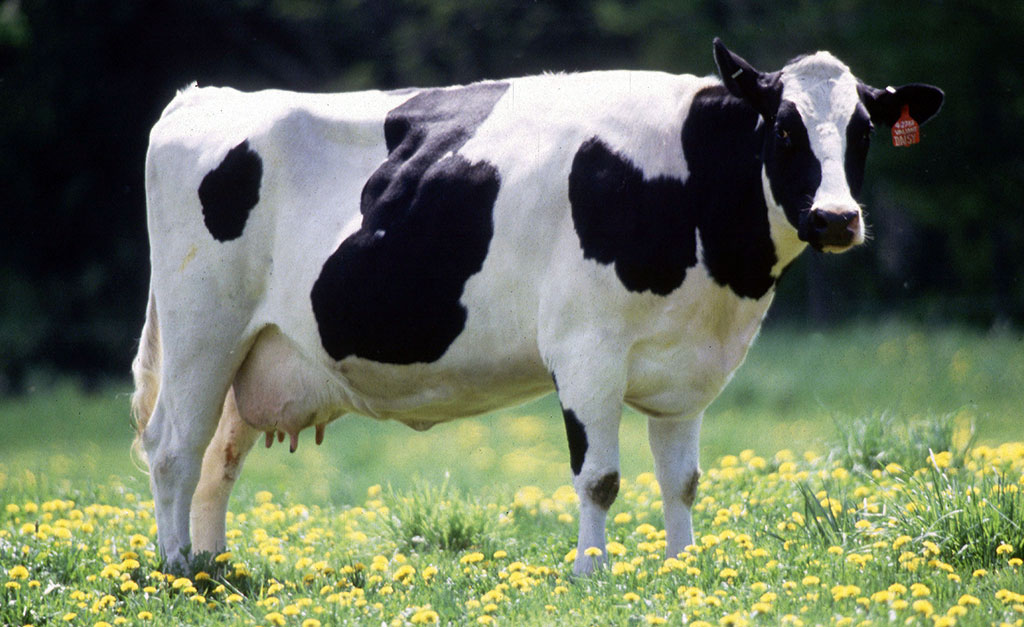 [ źródło:wiatrak.nl]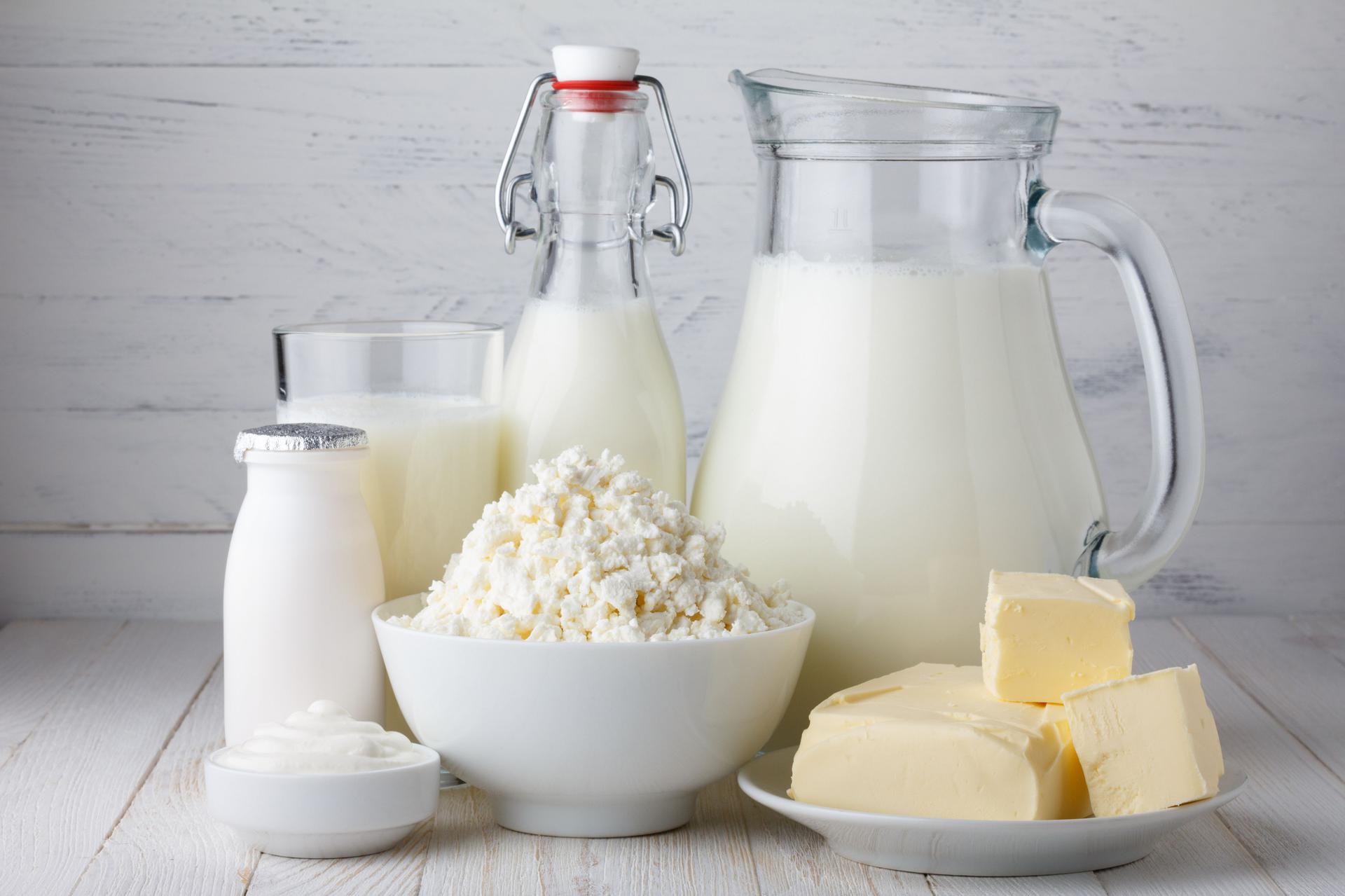 [ źródło:poradnikzdrowie.pl]3. Krówka – układanie obrazka z części. Jeśli macie możliwośc, proszę wydrukować obrazek, dziecko wykoloruje, potnie na części i spróbuje ułożyć puzzle..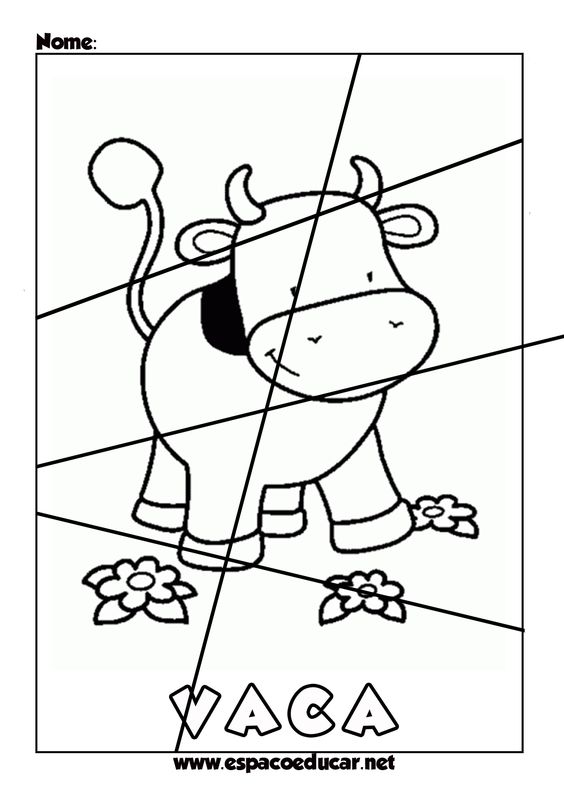 4. Zdrowe jedzenie -próbowanie produktów zrobionych z mleka. Dziecko rozpoznaje produktymleczne (można robić to z zamkniętymi oczami, poznając po węchu i smaku) i podaje ich nazwy: ser biały i żółty, jogurt, śmietana, masło. Próbuje wszystkich artykułów.R. przeprowadza rozmowę, dlaczego te produkty trzeba jeść (np. po to, by mieć zdrowe zęby, kości). Dodatkowe zadanie na wolną chwilę i dla chętnych dzieci:Do tej pracy można wykorzystać jednorazowe kubeczki lub zrobić stożek z papieru, wyciąć elementy, przykleić i gotowe.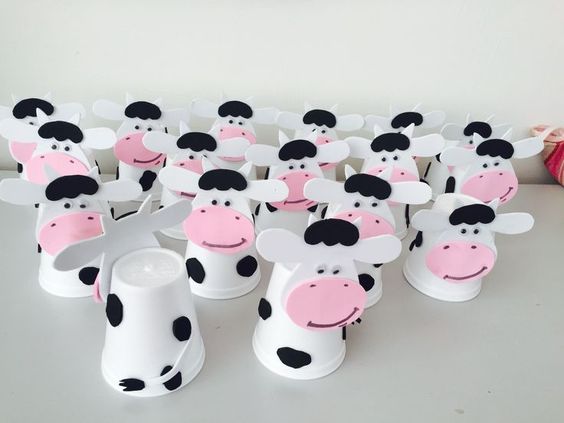 [ źródło: pinterest.com]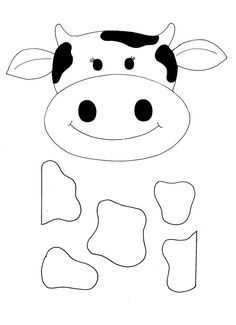 Pracę umili Wam piosenka: https://youtu.be/30nw6AtuGiQ . Życzymy wesołej zabawy: pani Beata i pani Madzia.